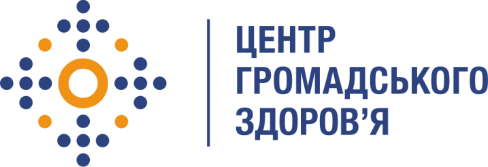 Державна установа
«Центр громадського здоров’я Міністерства охорони здоров’я України» оголошує конкурс на відбір консультанта з розробки посібника  для покращення підготовки медичних працівників в межах впровадження інтервенцій спрямованих на скорочення вживання алкоголю серед учасників програми ЗПТ в рамках програми Глобального фонду прискорення прогресу у зменшенні тягаря туберкульозу та ВІЛ-інфекції в УкраїніНазва позиції: Консультант з розробки посібника для покращення підготовки медичних працівників в межах впровадження інтервенцій спрямованих на скорочення вживання алкоголю серед учасників програми ЗПТ ( 3 особи ).Інформація щодо установи:Головним завданнями Державної установи «Центр громадського здоров’я Міністерства охорони здоров’я України» (далі – Центр) є діяльність у сфері громадського здоров’я. Центр виконує лікувально-профілактичні, науково-практичні та організаційно-методичні функції у сфері охорони здоров’я з метою забезпечення якості лікування хворих на cоціально-небезпечні захворювання, зокрема ВІЛ/СНІД, туберкульоз, наркозалежність, вірусні гепатити тощо, попередження захворювань в контексті розбудови системи громадського здоров’я. Центр приймає участь у розробці регуляторної політики і взаємодіє з іншими міністерствами, науково-дослідними установами, міжнародними установами та громадськими організаціями, що працюють в сфері громадського здоров’я та протидії соціально небезпечним захворюванням.Основні обов'язки:Розробка структури та формату посібника для покращення підготовки медичних працівників проводити втручання засновані на когнітивно-поведінкових практиках учасникам ЗПТ, які  практикують небезпечне або шкідливе для здоров’я вживання алкоголю.Написання посібника для покращення підготовки медичних працівників проводити втручання засновані на когнітивно-поведінкових практиках учасникам ЗПТ, які  практикують небезпечне або шкідливе для здоров’я вживання алкоголю.Розробка робочих матеріалів, як додаток до посібника, для учасників ЗПТ (матеріали для самодопомоги щодо зменшення/зупинки вживання алкоголю).  Проведення презентації використання посібника в клінічній практиці для медичних працівників. Участь у робочих зустрічах з експертами проекту щодо обговорення матеріалів для посібника. Підготовка звіту за результатами виконаних робіт.Вимоги до професійної компетентності:Вища освіта (обов’язково, перевага буде надана аплікантам, що мають освіту в галузі  охорони здоров’я, громадського здоров’я, наркології/психіатрії, соціальної роботи, психології).Глибокі знання з питань залежності від ПАР та психотерапевтичних підходах з доведеною ефективністю.Наявність досвіду розробки навчальних матеріалів, тренінгових модулів, освітніх програм тощо.  Резюме мають бути надіслані електронною поштою на електронну адресу: vacancies@phc.org.ua. В темі листа, будь ласка, зазначте: «… - Консультант з розробки посібника»Резюме мають бути надіслані електронною поштою на електронну адресу: vacancies@phc.org.ua. В темі листа, будь ласка, зазначте: «44-2022 Консультант  з розробки посібника  для покращення підготовки медичних працівників в межах впровадження інтервенцій спрямованих на скорочення вживання алкоголю серед учасників програми ЗПТ».Термін подання документів – до 07 лютого 2022 року, реєстрація документів 
завершується о 18:00.За результатами відбору резюме успішні кандидати будуть запрошені до участі у співбесіді. У зв’язку з великою кількістю заявок, ми будемо контактувати лише з кандидатами, запрошеними на співбесіду. Умови контракту можуть бути докладніше обговорені під час співбесіди.Державна установа «Центр громадського здоров’я Міністерства охорони здоров’я України» залишає за собою право повторно розмістити оголошення про вакансію, скасувати конкурс на заміщення вакансії, запропонувати посаду зі зміненими обов’язками чи з іншою тривалістю контракту.